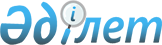 Солтүстік Қазақстан облысы Аққайың ауданы мәслихатының 2018 жылғы 24 желтоқсандағы № 27-2 "2019-2021 жылдарға арналған Аққайың ауданының Қиялы ауылдық округінің бюджетін бекіту туралы" шешіміне өзгерістер мен толықтырулар енгізу туралыСолтүстік Қазақстан облысы Аққайың ауданы мәслихатының 2019 жылғы 29 наурыздағы № 30-2 шешімі. Солтүстік Қазақстан облысының Әділет департаментінде 2019 жылғы 2 сәуірде № 5283 болып тіркелді
      Қазақстан Республикасының 2008 жылғы 4 желтоқсандағы Бюджет кодексінің 104-бабының 5-тармағына, 109-1-бабына, Қазақстан Республикасының 2001 жылғы 23 қаңтардағы "Қазақстан Республикасындағы жергілікті мемлекеттік басқару және өзін-өзі басқару туралы" Заңының 6-бабына сәйкес Аққайың ауданының мәслихаты ШЕШІМ ҚАБЫЛДАДЫ:
      1. "2019-2021 жылдарға арналған Аққайың ауданының Қиялы ауылдық округінің бюджетін бекіту туралы" Солтүстік Қазақстан облысы Аққайың ауданы мәслихатының 2018 жылғы 24 желтоқсандағы № 27-2 шешіміне (2019 жылғы 11 қаңтарда Қазақстан Республикасы нормативтік құқықтық актілерінің электрондық түрдегі эталондық бақылау банкінде жарияланған, Нормативтік құқықтық актілерді мемлекеттік тіркеу тізілімінде № 5130 болып тіркелген) мынадай өзгерістер мен толықтырулар енгізілсін:
      1-тармақ мынадай редакцияда баяндалсын:
       "1. 2019-2021 жылдарға арналған Аққайың ауданының Қиялы ауылдық округінің бюджеті осы шешімге тиісінше 1, 2 және 3-қосымшаларға сәйкес, оның ішінде 2019 жылға мынадай көлемдерде бекітілсін:
      1) кірістер – 23184 мың теңге:
      салықтық түсімдер - 6698 мың теңге;
      салықтық емес түсімдер – 0 мың теңге;
      негізгі капиталды сатудан түсетін түсімдер - 0 мың теңге;
      трансферттер түсімі - 16486 мың теңге;
      2) шығындар -26008,4 мың теңге;
      3) таза бюджеттік кредиттеу - 0 мың теңге:
      бюджеттік кредиттер - 0 мың теңге;
      бюджеттік кредиттерді өтеу - 0 мың теңге;
      4) қаржы активтерімен операциялар бойынша сальдо - 0 мың теңге:
      қаржы активтерін сатып алу - 0 мың теңге;
      мемлекеттің қаржы активтерін сатудан түсетін түсімдер - 0 мың теңге;
      5) бюджет тапшылығы (профициті) - -2824,4 мың теңге;
      6) бюджет тапшылығын қаржыландыру (профицитін пайдалану) - 2824,4 мың теңге:
      қарыздар түсімі - 0 мың теңге;
      қарыздарды өтеу - 0 мың теңге;
      бюджет қаражатының пайдаланылатын қалдықтары – 2824,4 мың теңге.";
      мынадай мазмұндағы 5-1, 5-2 тармақтармен толықтырылсын:
       "5-1. 2019 жылға арналған ауылдық округ бюджетіне аудандық бюджеттен берілетін ағымдағы нысаналы трансферттер 6921 мың теңге сомасында қарастырылсын.";
      "5-2. 4-қосымшаға сәйкес ауылдық округінің бюджетінде қаржылық жыл басына қалыптасқан бюджет қаражатының бос қалдықтары есебінен шығындары қарастырылсын.";
      көрсетілген шешімнің 1-қосымшасы осы шешімнің 1-қосымшасына сәйкес жаңа редакцияда баяндалсын;
      осы шешімнің 2-қосымшасына сәйкес 4-қосымшамен толықтырылсын.
      2. Осы шешім 2019 жылғы 1 қаңтардан бастап қолданысқа енгізіледі. 2019 жылға арналған Аққайың ауданының Қиялы ауылдық округінің бюджеті 2019 жылғы 1 қаңтарға қалыптасқан бюджет қаражатының бос қалдықтарын бағыттау
					© 2012. Қазақстан Республикасы Әділет министрлігінің «Қазақстан Республикасының Заңнама және құқықтық ақпарат институты» ШЖҚ РМК
				Солтүстік Қазақстан облысы Аққайың ауданы мәслихатының 2019 жылғы 29 наурыздағы № 30-2 шешіміне 1-қосымшаСолтүстік Қазақстан облысы Аққайың ауданы мәслихатының 2018 жылғы 24 желтоқсандағы № 27-2 шешіміне 1-қосымша
Санаты
Сыныбы
Кіші сыныбы
Атауы
Сомасы,

 мың тенге
1) Кірістер
23184
1
Салықтық түсімдер
6698
01
Табыс салығы
1675
2
Жеке табыс салығы
1675
04
Меншікке салынатын салықтар
5023
1
Мүлікке салынатын салықтар
150
3
Жер салығы
538
4
Көлік құралдарына салынатан салық
4335
2
Салықтық емес түсімдер
0
3
Негізігі капиталды сатудан түсетін түсімдер
0
4
Трансферттер түсімі
16486
02
Мемлекеттiк басқарудың жоғары тұрған органдарынан түсетiн трансферттер
16486
3
Аудандардың (облыстық маңызы бар қаланың) бюджетінен трансферттер
16486
Функционалдық топ
Бюджеттік бағдарламаның әкімшісі
Бағдарлама
Атауы
Сомасы,

 мың тенге
2) Шығындар
26008,4
01
Жалпы сипаттағы мемлекеттік қызметтер
22451,4
124
Аудандық маңызы бар қала, ауыл, кент, ауылдық округ әкімінің аппараты
22451,4
001
Аудандық маңызы бар қала, ауыл, кент, ауылдық округ әкімінің қызметін қамтамасыз ету жөніндегі қызметтер
21562,4
022
Мемлекеттік органның күрделі шығыстары
889
07
Тұрғын-үй коммуналдық шаруашылық
2577
124
Аудандық маңызы бар қала, ауыл, кент, ауылдық округ әкімінің аппараты
2577
008
Елді мекендердегі көшелерді жарықтандыру
1427
009
Елді мекендердің санитариясын қамтамасыз ету
100
010
Жерлеу орындарын ұстау және туыстары жоқ адамдарды жерлеу
50
011
Елді мекендерді абаттандыру мен көгалдандыру
1 000
13
Басқалар
980
124
Аудандық маңызы бар қала, ауыл, кент, ауылдық округ әкімінің аппараты
980
040
Өңірлерді дамытудың 2020 жылға дейінгі бағдарламасы шеңберінде өңірлерді экономикалық дамытуға жәрдемдесу бойынша шараларды іске асыруға ауылдық елді мекендерді жайластыруды шешуге арналған іс-шараларды іске асыру
980
3) Таза бюджеттік кредиттеу
0
Бюджеттік кредиттер
0
Бюджеттік кредиттерді өтеу
0
4) Қаржы активтерімен операциялар бойынша сальдо
0
Қаржы активтерін сатып алу
0
Мемлекеттің қаржы активтерін сатудан түсетін түсімдер
0
5) Бюджет тапшылығы (профициті)
-2824,4
6) Бюджет тапшылығын қаржыландыру (профицитін пайдалану)
2824,4
 Қарыздар түсімі
0
 Қарыздарды өтеу
0
Санаты
Сыныбы
Кіші сыныбы
Атауы
Сомасы,

мың тенге
8
Бюджет қаражатының пайдаланылатын қалдықтары
2824,4
01
Бюджет қаражаты қалдықтары
2824,4
1
Бюджет қаражатының бос қалдықтары
2824,4Солтүстік Қазақстан облысы Аққайың ауданы мәслихатының 2019 жылғы 29 наурыздағы № 30-2 шешіміне 2-қосымшаСолтүстік Қазақстан облысы Аққайың ауданы мәслихатының 2018 жылғы 24 желтоқсандағы № 27-2 шешіміне 4-қосымша
Санаты
Сыныбы
Кіші сыныбы
Атауы
Сомасы,

 мың тенге
1) Кірістер
2824,4
8
Бюджет қаражатының пайдаланылатын қалдықтары
2824,4
01
Бюджет қаражаты қалдықтары
2824,4
1
Бюджет қаражатының бос қалдықтары
2824,4
Функционалдық топ
Бюджеттік бағдарламаның әкімшісі
Бағдарлама
Атауы
Сомасы,

 мың тенге
2) Шығындар
2824,4
01
Жалпы сипаттағы мемлекеттік қызметтер
2724,4
124
Аудандық маңызы бар қала, ауыл, кент, ауылдық округ әкімінің аппараты
1835,4
001
Аудандық маңызы бар қала, ауыл, кент, ауылдық округ әкімінің қызметін қамтамасыз ету жөніндегі қызметтер
1835,4
022
Мемлекеттік органның күрделі шығыстары
889
07
Тұрғын-үй коммуналдық шаруашылық
100
124
Аудандық маңызы бар қала, ауыл, кент, ауылдық округ әкімінің аппараты
100
008
Елді мекендердегі көшелерді жарықтандыру
100